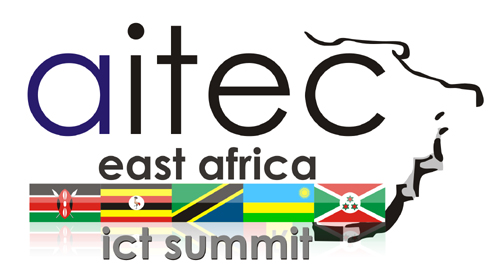 Kenya School of Monetary Studies (KSMS)Nairobi, 18-19 February 2015 VIP DELEGATE REGISTRATION FORMFOR KICTANET MEMBERSDelegate details:Company name:Delegate name:Job title:Email:Mobile:	Please return this form to clemenceas@aitecafrica.comFor more information please phone: +254(0)723805188